烟花爆竹行业主要负责人、安全管理人员安全生产知识和管理能力考试报名资料目录附：报名资料模板1.主要负责人及管理人员安全生产知识和管理能力考核申请表（模板）备注：申请人提交该申请表时，还应当提供本人的身份证复印件、学历证复印件等有关材料并签字按指纹予以确认。2.身份证复印件（模板）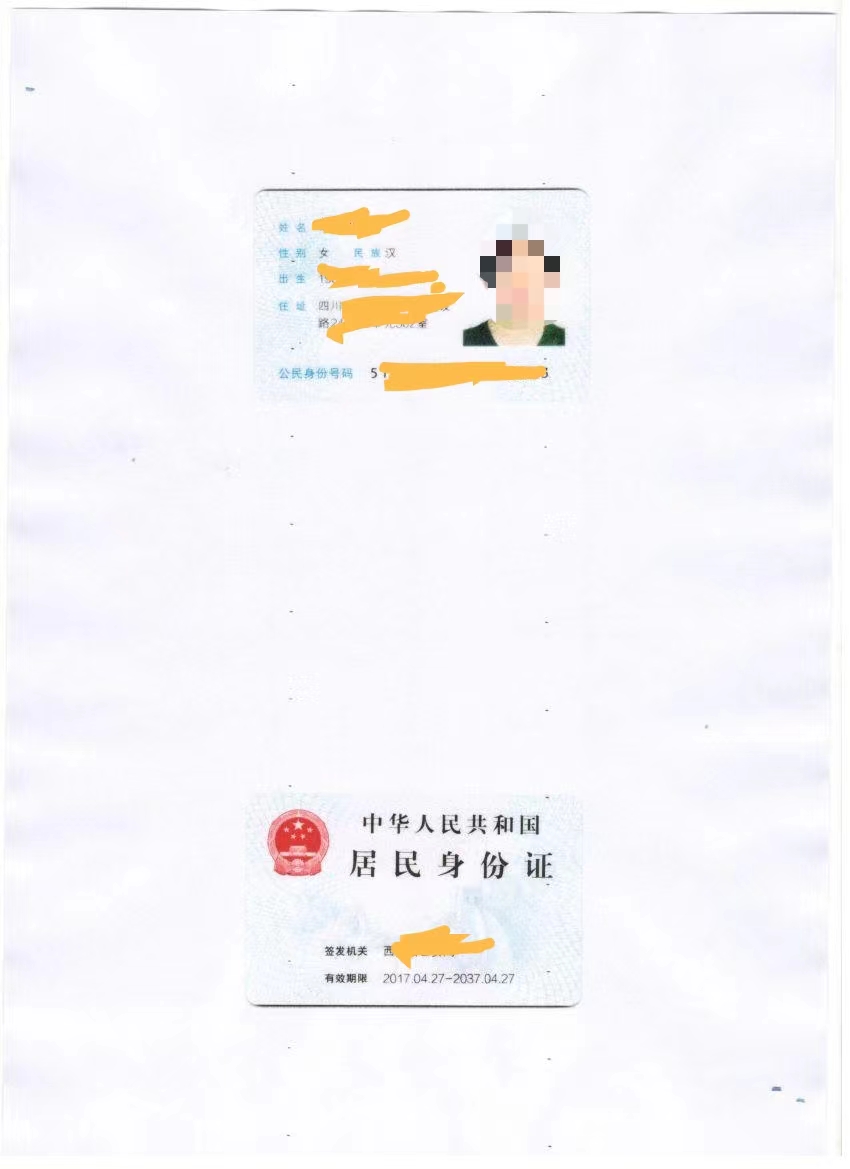 3.毕业证或参训人员户口本常住人员登记卡证明（模板/二选一）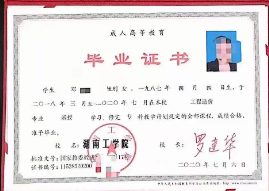 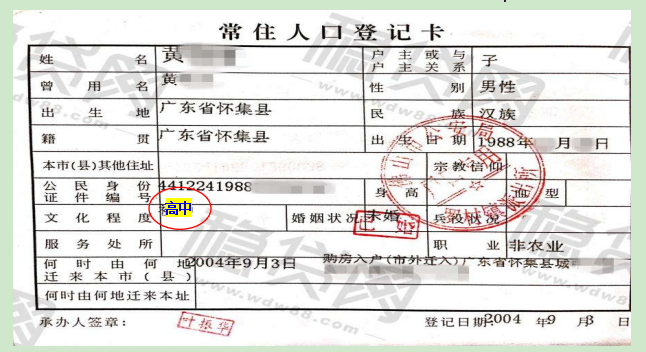 4.培训机构承诺（模板）安全培训承诺本单位承诺：本栏目所填写的信息真实有效完整，并按照国家有关培训大纲对申请人进行了安全培训，培训内容及学时符合有关法律、法规、规章、标准及培训大纲的要求。如有弄虚作假或欺骗等行为，自愿承担相应的法律责任。培训单位名称：四川省烟花爆竹安全监督质量检测站 培训地点：西充县  培训起止日期：2023年  月  日至  月  日 培训学时：   学时培训单位负责人（签字或印章）：          （培训单位公章）2023年   月    日5.新训学员照片格式1.考生近期正面端坐免冠彩色照片，头部占照片尺寸的2/3，不着制式服装或白色上衣，常戴眼镜的考生应佩戴眼镜；2.要求人像清晰，层次丰富，神态自然，无明显畸变，相片无斑点、瑕疵、印墨缺陷，脸部无局部亮度及反光区；3.电子版照片尺寸为标准1寸，且为26mm（宽）*32mm（高），脸部宽度（两耳根之间）为15±1mm；4.电子版照片文件大小小于50KB，最佳20KB，分辨率为358*441,JPG格式，按“身份证+姓名”命名。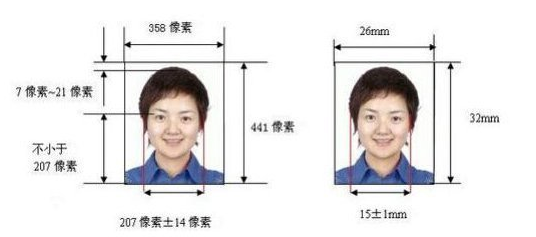 序号资料名称数 量备注1安全生产知识和管理能力考核申请表1份含近期1寸白底彩色照片，其格式详见附件要求2身份证复印件正反面1份有效期内的二代身份证3高中或同等学历及以上学历证明资料1份学历证明仅生产单位管理人员提供4培训承诺1份由培训机构提供姓   名李 兰性  别女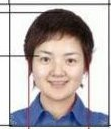 家庭住址四川省广安市前锋区护安镇园门村5组四川省广安市前锋区护安镇园门村5组四川省广安市前锋区护安镇园门村5组工作单位（全称）广安市烟花爆竹公司职务（岗位）总经理身份证件类型☑身份证  □军官证□护照    □其他证件号码510129197804265123任现职时间2007年  9 月  3日联系电话13818284376申领类型□初次申领  复审□延期复审培训类型□自主培训☑委托培训□自主培训☑委托培训最高学历□初中            □中专或同等学历    ☑高中或同等学历□专科或同等学历  □本科或同等学历    □研究生及以上□初中            □中专或同等学历    ☑高中或同等学历□专科或同等学历  □本科或同等学历    □研究生及以上□初中            □中专或同等学历    ☑高中或同等学历□专科或同等学历  □本科或同等学历    □研究生及以上□初中            □中专或同等学历    ☑高中或同等学历□专科或同等学历  □本科或同等学历    □研究生及以上单位类型□危险化学品生产单位       □危险化学品经营单位□煤炭生产经营单位         □金属非金属矿山☑烟花爆竹生产单位         □烟花爆竹经营单位□金属冶炼                 □陆上石油天然气开采单位  □危险化学品生产单位       □危险化学品经营单位□煤炭生产经营单位         □金属非金属矿山☑烟花爆竹生产单位         □烟花爆竹经营单位□金属冶炼                 □陆上石油天然气开采单位  □危险化学品生产单位       □危险化学品经营单位□煤炭生产经营单位         □金属非金属矿山☑烟花爆竹生产单位         □烟花爆竹经营单位□金属冶炼                 □陆上石油天然气开采单位  □危险化学品生产单位       □危险化学品经营单位□煤炭生产经营单位         □金属非金属矿山☑烟花爆竹生产单位         □烟花爆竹经营单位□金属冶炼                 □陆上石油天然气开采单位  申请类型☑主要负责人    □分管负责人  （安全管理类别）   安全生产管理人员☑主要负责人    □分管负责人  （安全管理类别）   安全生产管理人员☑主要负责人    □分管负责人  （安全管理类别）   安全生产管理人员☑主要负责人    □分管负责人  （安全管理类别）   安全生产管理人员申请人承诺事项1.本人所填写的本人信息及提供的身份证、学历证书复印件等材料真实有效完整；2.本人按《生产经营单位安全培训规定》（国家安全监管总局令第3号/第80号令修订）有关规定参加相应的安全培训。3.以上个人信息和承诺事项以及提供的有关材料，如有弄虚作假或欺骗等行为，自愿被依法撤销《安全生产知识和管理能力考核合格证》，3年内不再申请办证。承诺及申请人（签名并按指纹）：2023年  月   日1.本人所填写的本人信息及提供的身份证、学历证书复印件等材料真实有效完整；2.本人按《生产经营单位安全培训规定》（国家安全监管总局令第3号/第80号令修订）有关规定参加相应的安全培训。3.以上个人信息和承诺事项以及提供的有关材料，如有弄虚作假或欺骗等行为，自愿被依法撤销《安全生产知识和管理能力考核合格证》，3年内不再申请办证。承诺及申请人（签名并按指纹）：2023年  月   日1.本人所填写的本人信息及提供的身份证、学历证书复印件等材料真实有效完整；2.本人按《生产经营单位安全培训规定》（国家安全监管总局令第3号/第80号令修订）有关规定参加相应的安全培训。3.以上个人信息和承诺事项以及提供的有关材料，如有弄虚作假或欺骗等行为，自愿被依法撤销《安全生产知识和管理能力考核合格证》，3年内不再申请办证。承诺及申请人（签名并按指纹）：2023年  月   日1.本人所填写的本人信息及提供的身份证、学历证书复印件等材料真实有效完整；2.本人按《生产经营单位安全培训规定》（国家安全监管总局令第3号/第80号令修订）有关规定参加相应的安全培训。3.以上个人信息和承诺事项以及提供的有关材料，如有弄虚作假或欺骗等行为，自愿被依法撤销《安全生产知识和管理能力考核合格证》，3年内不再申请办证。承诺及申请人（签名并按指纹）：2023年  月   日申请人参加安全培训情况（此栏由委托培训单位填写）本单位承诺：本栏目所填写的信息真实有效完整，并按照国家有关培训大纲对申请人进行了安全培训，培训内容及学时符合有关法律、法规、规章、标准及培训大纲的要求。如有弄虚作假或欺骗等行为，自愿承担相应的法律责任。培训单位名称：四川省烟花爆竹安全监督质量检测站 培训地点：西充县  培训起止日期：2023年  月  日至  月  日         培训学时：   学时培训单位负责人（签字或印章）：                   （培训单位公章）2023年   月    日本单位承诺：本栏目所填写的信息真实有效完整，并按照国家有关培训大纲对申请人进行了安全培训，培训内容及学时符合有关法律、法规、规章、标准及培训大纲的要求。如有弄虚作假或欺骗等行为，自愿承担相应的法律责任。培训单位名称：四川省烟花爆竹安全监督质量检测站 培训地点：西充县  培训起止日期：2023年  月  日至  月  日         培训学时：   学时培训单位负责人（签字或印章）：                   （培训单位公章）2023年   月    日本单位承诺：本栏目所填写的信息真实有效完整，并按照国家有关培训大纲对申请人进行了安全培训，培训内容及学时符合有关法律、法规、规章、标准及培训大纲的要求。如有弄虚作假或欺骗等行为，自愿承担相应的法律责任。培训单位名称：四川省烟花爆竹安全监督质量检测站 培训地点：西充县  培训起止日期：2023年  月  日至  月  日         培训学时：   学时培训单位负责人（签字或印章）：                   （培训单位公章）2023年   月    日本单位承诺：本栏目所填写的信息真实有效完整，并按照国家有关培训大纲对申请人进行了安全培训，培训内容及学时符合有关法律、法规、规章、标准及培训大纲的要求。如有弄虚作假或欺骗等行为，自愿承担相应的法律责任。培训单位名称：四川省烟花爆竹安全监督质量检测站 培训地点：西充县  培训起止日期：2023年  月  日至  月  日         培训学时：   学时培训单位负责人（签字或印章）：                   （培训单位公章）2023年   月    日